ДОГОВОР №_______ ТЕПЛОСНАБЖЕНИЯ Московская область,				                                                                              «___» __________ 20__ г.______________________________________________________, именуемое в дальнейшем «Ресурсоснабжающая организация», в лице _____________________________________________, действующего на основании _____________________________________________ с одной стороны, и _____________________________________________, именуемое в дальнейшем «Исполнитель», в лице ________________________________________, с другой стороны, именуемые в дальнейшем «Стороны», заключили настоящий договор о нижеследующем: 1. Термины и определения1.1.  Понятия, используемые в настоящем договоре, означают следующее:«Теплоснабжение» - обеспечение потребителей тепловой энергии тепловой энергией, теплоносителем, в том числе поддержание мощности;«Внутридомовая инженерная система» - являющиеся общим имуществом собственников помещений в многоквартирном доме инженерные коммуникации (сети), механическое, электрическое, санитарно-техническое и иное оборудование, предназначенные для подачи коммунальных ресурсов от централизованных сетей инженерно-технического обеспечения до внутриквартирного оборудования, а также для производства и предоставления исполнителем коммунальной услуги по отоплению и (или) горячему водоснабжению (при отсутствии централизованных теплоснабжения и (или) горячего водоснабжения);«Исполнитель» - юридическое лицо независимо от организационно-правовой формы или индивидуальный предприниматель, предоставляющий потребителю коммунальную услугу теплоснабжения;«Коммунальный ресурс» - тепловая энергия, используемая Исполнителем 
для предоставления потребителям коммунальной услуги по отоплению;«Коммунальная услуга» - осуществление Исполнителем деятельности по подаче потребителям коммунального ресурса с целью обеспечения благоприятных и безопасных условий использования жилых и нежилых помещений, общего имущества в многоквартирном доме, а также земельных участков и расположенных на них жилых домов (домовладений);«Потребитель» - лицо, пользующееся на праве собственности или ином законном основании помещением в многоквартирном доме, жилым домом, домовладением, потребляющее коммунальную услугу;«Ресурсоснабжающая организация» - юридическое лицо независимо от организационно-правовой формы, а также индивидуальный предприниматель, осуществляющий продажу тепловой энергии;«Централизованные сети инженерно-технического обеспечения» - совокупность трубопроводов, коммуникаций и других сооружений, предназначенных для  подачи тепловой энергии к внутридомовым инженерным системам.2. Предмет договора2.1. Ресурсоснабжающая организация обязуется на условиях, предусмотренных настоящим договором обеспечивать  поставку коммунального ресурса, а Исполнитель обязуется на условиях, предусмотренных настоящим договором оплачивать поставленный коммунальный ресурс, обеспечивать безопасность  находящейся в его ведении внутридомовой инженерной системы теплоснабжения, соблюдать режим потребления коммунального ресурса.2.2. Датой начала поставки Ресурсоснабжающей организацией коммунального ресурса считается «__» _________20__ г. 2.3. Адрес многоквартирного дома: ___________________________________________________2.4. Граница раздела внутридомовой инженерной системы теплоснабжения, горячего водоснабжения, которая подключена к централизованным сетям инженерно-технического обеспечения, определяется в соответствии с актом разграничения балансовой принадлежности сетей, указанным в Приложении № 1 к настоящему договору. Эксплуатационная ответственность сторон определяется в соответствии с актом эксплуатационной ответственности сторон, указанным в Приложении № 2 к настоящему договору.2.5. Сведения о приборах учета коммунального ресурса, установленных в многоквартирном доме приведены в Приложении № 3 к настоящему договору (справочно).3. Показатели качества коммунального ресурса3.1. Качество коммунального ресурса должно позволять Исполнителю обеспечить бесперебойное круглосуточное в течение отопительного периода предоставление коммунальной услуги потребителям и соответствовать условиям подключения (техническим условиям присоединения) многоквартирного дома, указанного в пункте 2.3. настоящего договора, общих сетей инженерно-технического обеспечения, которыми объединены жилые дома, к централизованным сетям инженерно-технического обеспечения Ресурсоснабжающей организации.	3.2. Ресурсоснабжающая организация несет ответственность за качество поставляемого ресурса до границы эксплуатационной ответственности.4. Права и обязанности сторон 4.1. Ресурсоснабжающая организация обязана:4.1.1. Осуществлять до границы балансовой принадлежности или эксплуатационной ответственности поставку коммунального ресурса, отвечающего параметрам качества, установленным требованиями законодательства Российской Федерации и настоящим договором, в количестве (объеме), позволяющем Исполнителю обеспечить предоставление потребителям коммунальной услуги, соответствующей установленным требованиям законодательства Российской Федерации.4.1.2. Поддерживать надлежащее состояние и обеспечивать техническое обслуживание централизованных сетей инженерно-технического обеспечения в зоне своей эксплуатационной ответственности.4.1.3. В случаях, предусмотренных законодательством Российской Федерации, предупреждать Исполнителя о предстоящем ограничении или прекращении подачи коммунального ресурса, в порядке, предусмотренном разделом 5 настоящего Договора.4.1.4. Ежемесячно до «05» числа месяца, следующего за расчетным, подготавливать Исполнителю для подписания им акт о фактическом объеме поставленного коммунального ресурса за расчетный период.4.1.5. Выставлять Исполнителю счета для оплаты фактического объема коммунального ресурса, поставленного Ресурсоснабжающей организацией за расчетный период.4.1.6.  При получении сведений о неисправности коллективных (общедомовых) приборов учета, установленных в многоквартирном доме, Ресурсоснабжающая организация  обязана не позднее следующего рабочего дня со дня получения соответствующего уведомления явиться для составления акта о неисправности прибора учета. В случае если Ресурсоснабжающая организация не обеспечит присутствие своего представителя в срок, указанный в уведомлении о неисправности прибора учета, акт составляется в отсутствие представителя Ресурсоснабжающей организации, о чем в акте делается соответствующая отметка.4.2. Ресурсоснабжающая организация имеет право:4.2.1. Требовать от Исполнителя оплаты фактического объема коммунального ресурса, поставленного Ресурсоснабжающей организацией в соответствии с условиями настоящего договора.4.2.2. Требовать от Исполнителя доступа к внутридомовой инженерной системе 
с целью обслуживания  централизованных сетей инженерно-технического обеспечения, находящихся в пределах границы эксплуатационной ответственности или балансовой принадлежности Ресурсоснабжающей организации.4.2.3. В случаях предусмотренных законодательством Российской Федерации, вводить или отменять мероприятия по ограничению либо прекращению подачи коммунального ресурса в порядке, предусмотренном разделом 5 настоящего договора.4.2.4. Отказаться от исполнения настоящего договора при наличии у Исполнителя задолженности перед Ресурсоснабжающей организацией за поданный коммунальный ресурс, признанной им  по акту сверки расчетов или подтвержденной решением суда в размере, превышающем стоимость поставленного коммунального ресурса за 3 (три) расчетных периода (расчетных месяца).4.2.5. Участвовать  в проведении проверки достоверности предоставленных потребителем сведений о показаниях индивидуальных, общих (квартирных) приборов учета и (или) проверки их состояния, осуществляемой Исполнителем в соответствии с пунктом 4.3.5. настоящего договора.4.2.6. Уведомлять потребителей о размере задолженности Исполнителя за коммунальный ресурс.4.2.7. Осуществлять иные права, предоставленные Ресурсоснабжающей организации по настоящему договору и нормативными правовыми актами Российской Федерации.4.3. Исполнитель обязан:4.3.1. Оплачивать Ресурсоснабжающей организации фактический объем коммунального ресурса, поставленный Ресурсоснабжающей организацией, в соответствии с требованиями раздела 7 настоящего договора.4.3.2. Поддерживать надлежащее состояние и обеспечивать техническое обслуживание внутридомовой инженерной системы, которая подключена к централизованным сетям инженерно-технического обеспечения Ресурсоснабжающей организации.4.3.3. Ежемесячно до «05» числа месяца, следующего за расчетным, передавать Ресурсоснабжающей организации данные показаний коллективного (общедомового) прибора учета или иной информации, используемой для определения количества (объема) коммунального ресурса, поданного Ресурсоснабжающей организацией. 4.3.4. Контролировать достоверность предоставленных потребителями сведений о показаниях индивидуальных и (или) общих (квартирных) приборов учета приборов учета и (или) проверки их состояния.4.3.5. При выявлении неисправности коллективного (общедомового) прибора учета, незамедлительно направить Ресурсоснабжающей организации уведомление о неисправности прибора учета с указанием даты и времени составления соответствующего акта. В случае неявки представителя Ресурсоснабжающей организации, Исполнитель самостоятельно составляет акт о неисправности прибора учета и направляет его Ресурсоснабжающей организации.4.3.6. При поступлении жалоб потребителей на качество и (или) объем предоставляемой коммунальной услуги, связанной с подачей Ресурсоснабжающей организацией  коммунального ресурса ненадлежащего качества и (или) в ненадлежащем объеме, Исполнитель обязан совместно с Ресурсоснабжающей организацией выявлять причины предоставления коммунальной услуги ненадлежащего качества и (или) в ненадлежащем объеме путем составления двустороннего акта 
о ненадлежащем качестве коммунальной услуги и (или) ее  ненадлежащем объеме. 
В указанном акте указываются нарушения, повлекшие предоставление коммунальной услуги ненадлежащего качества и (или) в ненадлежащем объеме, а также определяется Сторона настоящего договора, чьи действия привели к предоставлению коммунальной услуги ненадлежащего качества и (или) в ненадлежащем объеме. При поступлении жалоб от потребителей на ненадлежащее качество оказанной коммунальной услуги и (или) ее ненадлежащий объем, а также на оказание коммунальной услуги с перерывами, превышающими установленную продолжительность, Исполнитель направляет в адрес Ресурсоснабжающей организации уведомление о составлении акта о ненадлежащем качестве коммунальной услуги и (или) ее  ненадлежащем объеме. В случае неявки представителя Ресурсоснабжающей организации в течение 1 (одного) рабочего дня с даты получения уведомления, Исполнитель составляет указанный акт самостоятельно, с привлечением потребителей. Исполнитель направляет указанный акт Ресурсоснабжающей организации в течение 3 (трех) рабочих дней с даты его составления. Акт является основанием для производства Ресурсоснабжающей организацией перерасчета, в соответствии с законодательством Российской Федерации и условиями настоящего договора. При этом размер платы за поданный коммунальный ресурс изменяется в порядке, определенном Правилами предоставления коммунальных услуг собственникам и пользователям помещений в многоквартирных домах и жилых домов, утвержденными постановлением Правительства Российской Федерации от 6 мая 2011 г. № 354.4.3.7. Предоставить Ресурсоснабжающей организации возможность подключения коллективного (общедомового) прибора учета к автоматизированным информационно-измерительным системам учета ресурсов и передачи показаний приборов учета, 
а также оказать содействие в согласовании возможности подключения к таким системам индивидуальных и (или) общих (квартирных) приборов учета в случае, если установленные приборы учета позволяют осуществить их подключение к указанным системам. При этом расходы на подключение к автоматизированным информационно-измерительным системам учета ресурсов и передачи показаний приборов учета не должны возлагаться на потребителей и Ресурсоснабжающая организация  не вправе требовать от Исполнителя компенсации расходов на осуществление таких действий, за исключением случая, когда собственники помещений в многоквартирном доме 
на общем собрании приняли решение о включении указанных расходов в плату 
за содержание и ремонт жилого помещения. 4.3.8. Подготовить к началу отопительного периода внутридомовые инженерные системы к работе в зимних условиях и получить Акт (паспорт) готовности к работе 
в отопительный период в установленном порядке. Ресурсоснабжающая организация возобновляет отпуск тепловой энергии и теплоносителя потребителю в начале отопительного периода только после предъявления Поставщику утвержденного в установленном порядке Акта (паспорта) готовности к работе в отопительный период, находящихся в эксплуатационной ответственности Исполнителя сетей и систем теплопотребления.4.3.9. При принятии потребителями в установленном законодательством Российской Федерации порядке решения о внесение платы за коммунальные услуги теплоснабжения непосредственно на расчетный счет Поставщика, предоставить Поставщику информацию о таком решении с приложением соответствующих документов не позднее 5 (пяти) рабочих дней со дня принятия указанного решения.4.3.10. В случае отказа от исполнения настоящего договора, проинформировать об этом Ресурсоснабжающую организацию, не позднее, чем за 30 (тридцать) календарных дней до наступления указанного события, при этом оплатить поставленный до момента расторжения настоящего договора коммунальный ресурс в полном объеме, и исполнить иные возникшие до момента расторжения договора обязательства за исключением случав, когда отказ от исполнения настоящего договора связан с ненадлежащим исполнением ресурсонабжающей организацией своих обязательств, предусмотренных настоящим договором.4.4. Исполнитель имеет право:4.4.1. Требовать от Ресурсоснабжающей организации соблюдения условий и режима поставки коммунального ресурса, которые позволяют Исполнителю обеспечить предоставление коммунальной услуги потребителям с соблюдением требований к качеству коммунального ресурса, установленных в пункте 3.1. настоящего договора и установленным требованиям законодательства Российской Федерации.4.4.2. Осуществлять иные права, предоставленные Исполнителю по настоящему договору и нормативными правовыми актами Российской Федерации.5. Условия ограничения или прекращения  подачи коммунального ресурса5.1. Ресурсоснабжающая организация вправе временно прекратить или ограничить подачу коммунального ресурса в случаях и порядке, предусмотренном законодательством Российской Федерации.6. Порядок определения объемов поставленного коммунального ресурса6.1. Количество (объем) коммунального ресурса, поставляемого за расчетный период (расчетный месяц) по договору ресурсоснабжения в многоквартирный дом, не оборудованный коллективным (общедомовым) прибором учета, а также по истечении 3 месяцев  после выхода из строя, утраты ранее введенного в эксплуатацию коллективного (общедомового) прибора учета или истечения срока его эксплуатации, определяется по формуле, установленной в подпункте «в.1» пункта 21 Правил, обязательных при заключении договоров снабжения коммунальными ресурсами, утвержденных постановлением Правительства РФ от 14 февраля 2012 г. № 124 (далее – Правила), а именно:,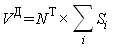 где: - норматив потребления коммунальной услуги по отоплению (0,016 Гкал на 1 кв.м);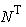  - общая площадь i-го жилого или нежилого помещения в многоквартирном доме.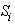 6.1.1. Объем коммунального ресурса, поставляемого за расчетный период (расчетный месяц) в многоквартирный дом, в случае выхода из строя, утраты ранее введенного в эксплуатацию коллективного (общедомового) прибора учета или истечения срока его эксплуатации:- если период работы прибора учета составил более 3 месяцев отопительного периода, то в течение 3 месяцев после наступления такого события определяется исходя из среднемесячного объема тепловой энергии, определенного по показаниям коллективного (общедомового) прибора учета тепловой энергии, потребленного за отопительный период;- если период работы прибора учета составил менее 3 месяцев отопительного периода, то в соответствии с подпунктом "в.1" пункта 21 Правил.6.2. Количество (объем) коммунального ресурса поставленного в многоквартирный дом, оборудованный коллективным (общедомовым) прибором учета, определяется на основании показаний этого прибора учета за расчетный период (расчетный месяц) за вычетом объемов поставки  коммунального ресурса собственникам (правообладателям) нежилых помещений в этом многоквартирном доме по договорам, заключенным ими непосредственно с Ресурсоснабжающей организацией.7. Порядок определения цены договора7.1. Стоимость коммунального ресурса рассчитывается по тарифам, установленным в порядке, определенном законодательством Российской Федерации о государственном регулировании цен (тарифов), а в отношении категорий потребителей, для которых государственное регулирование цен (тарифов) не осуществляется, - по ценам, рассчитанным в соответствии с нормативными правовыми актами в сфере ресурсоснабжения, в случае установления надбавок к тарифам (ценам) стоимость коммунального ресурса рассчитывается с учетом таких надбавок.7.2. Ресурсоснабжающая организация вправе в одностороннем порядке изменять цену настоящего договора при вступлении в силу нормативных правовых актов, изменяющих порядок определения стоимости коммунального ресурса, а также принятия уполномоченным органом в области государственного регулирования тарифов, решения об изменении действующего тарифа (тарифов). В указанных случаях, расчеты за коммунальный ресурс будут производиться по стоимости, определенной на основании вновь принятых и вступивших в силу нормативных правовых актов.7.3. Стоимость коммунального ресурса, необходимого для обеспечения предоставления коммунальной услуги пользователям нежилых помещений (включая подлежащий оплате этими лицами объем потребления коммунальной услуги, предоставленной на общедомовые нужды), рассчитывается исходя из тарифов для населения только в случае, если собственники нежилых помещений относятся к категории потребителей, приравненных к населению.7.4. В случае поставки ресурсоснабжающей организацией коммунального ресурса ненадлежащего качества или с перерывами, превышающими установленную продолжительность, размер платы за коммунальный ресурс изменяется в порядке, определенном Правилами предоставления коммунальных услуг, утвержденными постановлением Правительства Российской Федерации от 6 мая 2011 г. № 354.8. Порядок оплаты коммунального ресурса8.1. Оплата по настоящему договору производится Исполнителем до «20» числа месяца, следующего за расчетным, в размере 100% стоимости фактического объема отведенного коммунального ресурса, определенного в соответствии с разделом 6 настоящего договора, с учетом требований к периодичности перечисления денежных средств, установленных в постановлении Правительства Российской Федерации от 28 марта 2012 г. № 253 «О требованиях к осуществлению расчетов за ресурсы, необходимые для предоставления коммунальных услуг».8.2. В случае, если на основании решения общего собрания членов товарищества собственников жилья либо жилищного кооператива или иного специализированного потребительского кооператива собственники помещений в многоквартирном доме и наниматели жилых помещений по договорам социального найма или договорам найма жилых помещений государственного либо муниципального жилищного фонда в данном доме вносят плату за коммунальную услугу (за исключением платы за коммунальную услугу, потребляемую при использовании общего имущества в многоквартирном доме) непосредственно Ресурсоснабжающей организации, то при проведении Сторонами сверки расчетов, раздельно указываются начисления, размеры платежей и задолженность Исполнителя в части внесения платы за коммунальную услугу, потребляемую при использовании общего имущества в многоквартирном доме, и в части внесения платы за соответствующую коммунальную услугу потребителями на 1 (первое) число месяца, следующего за расчетным периодом.8.3. Сверка расчетов между Исполнителем и Ресурсоснабжающей организацией за фактический объем коммунального ресурса, поставленного Ресурсоснабжающей организацией в расчетном периоде, осуществляется не чаще, чем 1 (один) раз в квартал путем составления и подписания Сторонами соответствующего акта согласно Приложению № 5 к настоящему договору. Если поступившая от Исполнителя оплата превышает текущие обязательства Исполнителя по платежам в рамках настоящего договора, разница относится на погашение задолженности за наиболее ранние периоды, либо относится в счет будущих платежей Исполнителя, при условии отсутствия задолженности перед Ресурсоснабжающей организацией.8.4. Расчетный период, установленный настоящим договором равен 1 (одному) календарному месяцу. Оплата по настоящему договору производится Исполнителем на основании счетов выставляемых к оплате Ресурсоснабжающей организацией. Датой оплаты считается дата поступления денежных средств на расчетный счет Ресурсоснабжающей организации.8.5. В случае, если общим собранием собственников помещений в многоквартирном доме или общим собранием членов товарищества или кооператива принято решение о внесении платы за коммунальные услуги непосредственно Ресурсоснабжающей организации, оплата по настоящему договору производится путем:а) внесения потребителями платы за соответствующий вид коммунальной услуги, потребляемой в жилых и нежилых помещениях в многоквартирном доме, непосредственно в адрес Ресурсоснабжающей организации – в сроки, установленные жилищным законодательством Российской Федерации;б) внесения Исполнителем платы за коммунальный ресурс, использованный для предоставления коммунальной услуги соответствующего вида, потребляемой при использовании общего имущества в многоквартирном доме, в адрес Ресурсоснабжающей организации – в срок, указанный в пункте 8.1 настоящего Договора.  8.6. Для целей определения обязательств Исполнителя по оплате за коммунальный ресурс за расчетный период Ресурсоснабжающая организация ежемесячно в срок до 18 числа месяца, следующего за расчетным периодом, выставляет в адрес Исполнителя счет на оплату поставленного в многоквартирный дом за расчетный период коммунального ресурса с приложением к нему справки о задолженности Исполнителя по оплате за коммунальный ресурс за расчетный период, составляемой по форме, приведенной в Приложении № 4 к настоящему Договору.9. Ответственность сторон9.1. За неисполнение или ненадлежащее исполнение обязательств по настоящему договору Стороны несут ответственность в соответствии с законодательством Российской Федерации.9.2. Ресурсоснабжающая организация несет ответственность за отведение коммунального ресурса на границе балансовой принадлежности сетей и эксплуатационной ответственности сторон.9.3. Исполнитель несет ответственность, в том числе за действия потребителей, предусмотренные пунктом 35 Правил предоставления коммунальных услуг собственникам и пользователям помещений в многоквартирных домах и жилых домов, утвержденных постановлением Правительства Российской Федерации от 6 мая 2011 г. № 354, которые повлекли нарушение установленных настоящим договором показателей качества и объемов коммунального ресурса, в том числе нарушение температуры возвращаемого теплоносителя.9.4. Споры сторон, связанные с исполнением настоящего договора, разрешаются путем переговоров сторон, а в случае недостижения сторонами соглашения, споры и разногласия, возникающие из настоящего договора подлежат разрешению в суде в порядке, установленном законодательством Российской Федерации.10. Форс-мажор10.1. Стороны освобождаются от ответственности за частичное или полное неисполнение обязательств по настоящему договору, если оно явилось следствием обстоятельств непреодолимой силы и если эти обстоятельства повлияли на исполнение настоящего договора.При этом срок исполнения обязательств по настоящему договору отодвигается соразмерно времени, в течение которого действовали такие обстоятельства, а также последствиям, вызванным этими обстоятельствами.10.2. Сторона, для которой создалась невозможность исполнения обязательств 
по настоящему договору вследствие обстоятельств непреодолимой силы, должна известить другую Сторону в письменной форме без промедления о наступлении этих обстоятельств, но не позднее 10 (десяти) дней с момента их наступления. Извещение должно содержать данные о наступлении и характере указанных обстоятельств и о возможных их последствиях. Эта Сторона должна также без промедления, не позднее 10 (десяти) дней, известить другую Сторону в письменной форме 
о прекращении этих обстоятельств.11. Действие договора11.1. Настоящий договор вступает в силу c момента подписания и распространяет свое действие на отношения сторон, возникшие с 1 марта 2019 года.11.2. Настоящий договор заключен на срок по 31 декабря 2019 года. Действие настоящего договора может быть прекращено досрочно в случае прекращения у Исполнителя обязанности оказывать коммунальную услугу, в том числе в связи с расторжением договора управления многоквартирным домом, заключенным между ним и потребителями, в порядке, установленном  законодательством Российской Федерации. В случае наступления указанного события Исполнитель обязан проинформировать Ресурсоснабжающую организацию о предстоящем прекращении действия настоящего договора не позднее, чем за 30 (тридцать) календарных дней. 11.3. Настоящий Договор считается продленным на следующий календарный год на тех же условиях, если до окончания срока его действия ни одна из Сторон не заявит о его прекращении или изменении, либо о заключении нового Договора.12. Прочие условия12.1. Все изменения и дополнения к настоящему договору считаются действительными, если они оформлены в письменном виде, подписаны уполномоченными на то лицами и заверены печатями обеих Сторон.12.2. В случае внесения изменений в законодательство Российской Федерации, непосредственно касающихся предмета настоящего договора, Стороны вносят соответствующие изменения или дополнения в настоящий договор путем заключения дополнительных соглашений, а при невозможности его приведения в соответствие с законодательством Российской Федерации прекращают его действие.12.3. В случае изменения юридического адреса или банковских реквизитов 
у одной из Сторон, она обязана незамедлительно, письменно, в течение 5 (пяти) дней проинформировать об этом другую Сторону.12.4. Условия, неурегулированные в настоящем договоре Сторонами, регулируются в соответствии с законодательством Российской Федерации.12.5. Настоящий договор составлен в двух экземплярах, имеющих равную юридическую силу. 12.6. Все приложения к настоящему договору являются его неотъемлемыми частями.13. ПриложенияПриложение № 1 - Акт разграничения балансовой принадлежности сетей;Приложение № 2 - Акт эксплуатационной ответственности сторон;Приложение № 3 - Сведения о приборах учета коммунального ресурса, установленных в многоквартирном доме (справочно);Приложение № 4 - Форма справки о задолженности Исполнителя по оплате за коммунальный ресурс за расчетный период;Приложение № 5 - Форма акта сверки расчетов по договору теплоснабжения;Приложение № 5 - Температурный график (справочно).14. Юридические и почтовые адреса, банковские реквизиты,  и подписи СторонПриложение № 1    к договору теплоснабжения                                                   от «____»_______20__г. №____Акт разграничения балансовой принадлежности сетейМы, нижеподписавшиеся _____________________________________________________, именуемое в дальнейшем «Ресурсоснабжающая организация», в лице  _________________________________________________, действующего на основании _________________________________________________, с одной стороны, и _________________________________________________, именуемое в дальнейшем «Исполнитель», в лице __________________________________________, действующей на основании _______________ с другой стороны, именуемые  в дальнейшем  «Стороны», составили настоящий акт о том, что границей балансовой  принадлежности сетей является ________________________________________________________________________________________.Схема №1Приложение № 2    к договору теплоснабжения                                                   от «____»_______20__г. №____Акт эксплуатационной ответственности сторонМы, нижеподписавшиеся _______________________________________, именуемое в дальнейшем «Ресурсоснабжающая организация», в лице  _________________________________________, действующего на основании _________________________________________, с одной стороны, и _________________________________________, именуемое в дальнейшем «Исполнитель», в лице __________________________________________________________________________________, действующей на основании _______________, с другой стороны, именуемые  в дальнейшем  «Стороны», составили настоящий акт о том, что границей эксплуатационной ответственности сторон является _________________________________________________________________________.                                                               Схема №2Приложение № 3    к договору теплоснабжения                                                   от «____»_______20__г. №____Сведения о приборах учетакоммунального ресурса, установленных в многоквартирном домеПриложение № 4к договору теплоснабженияот «____»_______20__г. №____(форма)СПРАВКА о задолженности Исполнителя по оплате за коммунальный ресурс  ______________________ за расчетный период - ______________ 20___ г.Ресурсоснабжающая организация ___________ в соответствии с п.8.6. Договора от _______ № ___ составила настоящую справку о задолженности Исполнителя ___________________ по оплате за коммунальный ресурс, поданный в многоквартирный дом за расчетный период __________ месяц 20___ г., по состоянию расчетов на 1 _________(месяца) 20___ г.Настоящая справка является приложением к счету № ______ от ________ на оплату Исполнителем коммунального ресурса за ____ (месяц) 20___ г. в сумме ______ руб.Расчет задолженности Исполнителяа) При неприменении Сторонами способа расчетов, установленного п.8.5. Договора:б) При применении Сторонами способа расчетов, установленного п.8.5. Договора:Приложение № 5к договору теплоснабженияот «____»_______20__г. №____(форма)АКТсверки расчетов по договору теплоснабжения от _______ № _____Мы, нижеподписавшиеся, от Ресурсоснабжающей организации ________________ и от Исполнителя _____________ , в соответствии с договором теплоснабжения от ___________ 20___ г. № ____ составили настоящий акт сверки расчетов за расчетные периоды  ____________________________________ 20___ г.                                                        (указать месяцы)по состоянию расчетов между Сторонами договора на ___________________.                                                                                                 (указать дату)Общая сумма задолженности Исполнителя перед Ресурсоснабжающей организацией на указанную дату по оплате за коммунальный ресурс составляет  __________________________________ руб., в том числе:- в части оплаты Исполнителем с учетом Требований, установленных Постановлением Правительства РФ от 28.03.2012г. № 253 (далее – Требования Правительства РФ) (п.8.4. Договора) - _________ руб.- в части оплаты Исполнителем путем внесения платы потребителями непосредственно Поставщику (пп. «а» п.8.5. Договора) - _________ руб.- в части оплаты Исполнителем при ежемесячной оплате (пп.«б» п.8.5 Договора) - ____________________ руб.Расчет указанных сумм приведен в нижеследующей таблице. Сверка расчетов за               (вид ресурса)______________          за расчетные периоды ______________________ по состоянию на ____                                                 (указать периоды)                                                                          (дата)Приложение № 6к договору теплоснабженияот «____»_______20__г. №____(справочно)Температурный график(с закрытой схемой ГВС)Отопительный температурный график 115-70 0С отпуска тепла из котельной _____________________________________________________________________На границах балансовой принадлежности сетейДавление в подающем трубопроводе в точке поставки 5 кгс/кв.см.Давление в обратном трубопроводе в точке поставки 4 кгс/кв.см.Условие выполнения:- соблюдение Исполнителем графика температуры обратной сетевой воды в централизованной системе теплоснабжения; - температурные потери на сетях Исполнителя не превышают норматива.Допускается кратковременное отклонение параметров от температурного графика в следующих случаях:-в переходный период (осенне-весенний период);-по требованию санитарных органов в связи с бактериологической обстановкой;-при резких колебаниях среднесуточной температуры воздуха более чем на 8 0С.Ресурсоснабжающая организация:Исполнитель:М.П.   ______________________________                                                                                                       М.П.                ____________________________                                                      Ресурсоснабжающая организация: Исполнитель:_____________________ М.П._____________________ М.П.	Ресурсоснабжающая организация: Исполнитель:_____________________ М.П._____________________ М.П.	№п/пАдресобъектов (многоквартирного дома) Диаметр прибора учета, ммМарка прибора учетаЗаводской номер прибора учетаДата опломбирования прибора учета Срок очередной поверкиприбора учета1256789123Ресурсоснабжающая организация: Исполнитель:_____________________ М.П._____________________ М.П.	1. Общая стоимость поданного на объект Исполнителя коммунального ресурса за расчетный период,1. Общая стоимость поданного на объект Исполнителя коммунального ресурса за расчетный период,_______ руб.2. Поступила оплата от Исполнителя в части внесенной в расчетном периоде платы в соответствии с Требованиями, установленными Постановлением Правительства РФ от 28.03.2012г. № 253, всего2. Поступила оплата от Исполнителя в части внесенной в расчетном периоде платы в соответствии с Требованиями, установленными Постановлением Правительства РФ от 28.03.2012г. № 253, всего_______ руб. в т.ч.а) в счет оплаты за расчетный период_______ руб.б) в счет оплаты за предыдущие расчетные периоды_______ руб.в) в счет оплаты за будущие расчетные периоды_______ руб.3. Задолженность Исполнителя по оплате коммунального ресурса за расчетный период      (п.1 – п.2 всего или или указать др. расчет).3. Задолженность Исполнителя по оплате коммунального ресурса за расчетный период      (п.1 – п.2 всего или или указать др. расчет)._______ руб.1. Общая стоимость поданного на объект Исполнителя коммунального ресурса за расчетный период,1. Общая стоимость поданного на объект Исполнителя коммунального ресурса за расчетный период,_______ руб.2. Общая стоимость поданного на объект Исполнителя коммунального ресурса за расчетный период, подлежащего оплате потребителями в соответствии с пп. «а» п.6.5. Договора2. Общая стоимость поданного на объект Исполнителя коммунального ресурса за расчетный период, подлежащего оплате потребителями в соответствии с пп. «а» п.6.5. Договора_______ руб.3. Поступила оплата Поставщику от потребителей3. Поступила оплата Поставщику от потребителей_______ руб.4. Задолженность Исполнителя по оплате за коммунальный ресурс за расчетный период:4. Задолженность Исполнителя по оплате за коммунальный ресурс за расчетный период:_______ руб.а) в части внесения платы потребителями (п.2 – п.3)_______ руб.б) в части внесения платы Исполнителем за коммунальный ресурс, потребленный при использовании общего имущества в многоквартирном доме (п.1 – п.2)в) всего (пп. «а» + пп. «б» п.4) или (п.1 – п.3)_______ руб.Ресурсоснабжающая организация________________/__________/«____» __________ 20___г.М.П.Ресурсоснабжающая организация: Исполнитель:_____________________ М.П._____________________ М.П.	№№показ.Вид показателяРасчетные периоды, за которые проводится сверка расчетовРасчетные периоды, за которые проводится сверка расчетовРасчетные периоды, за которые проводится сверка расчетовИтого за период сверки№№показ.Вид показателя____ месяц____ месяц____ месяцИтого за период сверки1234561.Стоимость поданного коммунального ресурса на конец расчетного периода (общая сумма начислений)2. Стоимость коммунального ресурса, подлежащего оплате Исполнителем на 1 число месяца, следующего за расчетным периодом (распределение начислений в зависимости от способа расчетов за коммунальный ресурс)в т.ч.:а) при способе расчетов по п.6.5 Договора:2.1. подлежащего оплате потребителями (пп. «а» п.6.5) 2.2.подлежащего оплате Исполнителем (пп. «б» п.6.5)б) при способе расчетов по п.6.4 Договора:2.3.подлежащего оплате Исполнителем с учетом Требований Правительства РФ2.4.подлежащего оплате Исполнителем при ежемесячной оплате3.Сумма поступившей оплаты (размеры платежей), всего в том числе:3.1.от потребителей (от  обязательств потребителей по п.2.1 настоящего акта)3.2.от Исполнителя (от его обязательств по п.2.2. настоящего акта)3.3.от Исполнителя (от его обязательств по п.2.3. настоящего акта)3.4.от Исполнителя (от его обязательств по п.2.4. настоящего акта)4.Задолженность Исполнителя по оплате за коммунальные ресурсы:4.1.в части обязательств Исполнителя при оплате потребителями (п.2.1. – п.3.1. настоящего акта)4.2. в части обязательств Исполнителя с учетом Требований Правительства РФ (п.2.3. – п.3.3. настоящего акта)4.3.в части обязательств Исполнителя при ежемесячной оплате (п.2.2. + п.2.4. – п.3.2. – п.3.4. настоящего Акта)4.4.Итого задолженность Исполнителя по оплате коммунальных ресурсов (п.4.1. + п.4.2. + п.4.3.)Ресурсоснабжающая организация: Исполнитель:_____________________ М.П._____________________ М.П.	ТемператураТемпература сетевой воды в трубопроводе, оСТемпература сетевой воды в трубопроводе, оСТемпература сетевой воды в трубопроводе, оСнаружноговоздуха, 0СПодающемОбратномПосле узласмешения870,052,362,1770,051,861,9670,051,461,7570,050,961,5470,050,561,3370,050,061,1270,049,660,9170,049,260,7070,048,760,6-170,048,360,4-271,348,861,3-373,650,063,1-475,951,164,9-578,152,266,6-680,453,468,4-782,654,570,1-884,855,671,8-987,056,773,5-1089,257,775,2-1191,458,876,9-1293,659,978,6-1395,860,980,3-1498,062,082,0-15100,163,083,6-16102,364,085,3-17104,465,086,9-18106,566,088,5-19108,767,090,2-20110,868,091,8-21112,969,093,4-22115,070,095,0Ресурсоснабжающая организация: Исполнитель:_____________________ М.П._____________________ М.П.	